ДЕКЛАРАЦИЯпо чл. 56, ал. 1, т. 12 от Закона за обществените поръчкиДолуподписаният /-ната/ 						  с лична карта № 		, издаден на 			 от 			___________, с ЕГН _________________ в качеството ми на _________________________________________________________________________ (посочете длъжността)на 				_________________________________________		,(посочете фирмата на участника)участник в обществена поръчка по реда на Глава осма „а” от ЗОП с предмет: „Извършване на анализ и оценка на административния капацитет на Главна дирекция ОП „Околна среда (Управляващ орган на ОП „Околна среда 2007-2013“ и ОП „Околна среда 2014-2020“) в Министерство на околната среда и водите, и актуализиране на Плана за развитие на административния капацитет и човешки ресурси на ГД ОПОС“Д Е К Л А Р И Р А М: Запознат съм със съдържанието на проекта на договора и приемам условията в него.Известна ми е отговорността по чл. 313 от Наказателния кодекс за посочване на неверни данни.Подпис и печат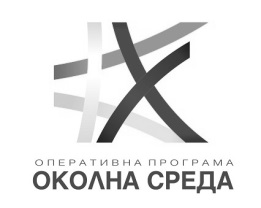 ОПЕРАТИВНА ПРОГРАМА“ОКОЛНА СРЕДА 2014 – 2020 г.”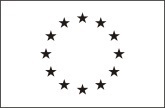 Европейски съюзЕвропейски структурни и инвестиционни фондовеОБРАЗЕЦ № 10ОБРАЗЕЦ № 10ОБРАЗЕЦ № 10Дата ________/ _________ / ______Име и фамилия__________________________Длъжност [качество на представляващия участника]__________________________Наименование на участника__________________________